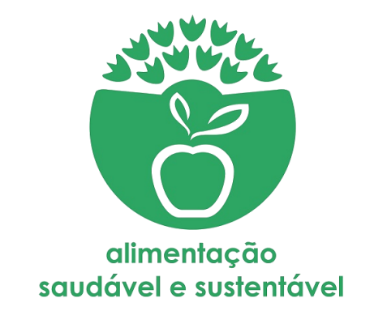 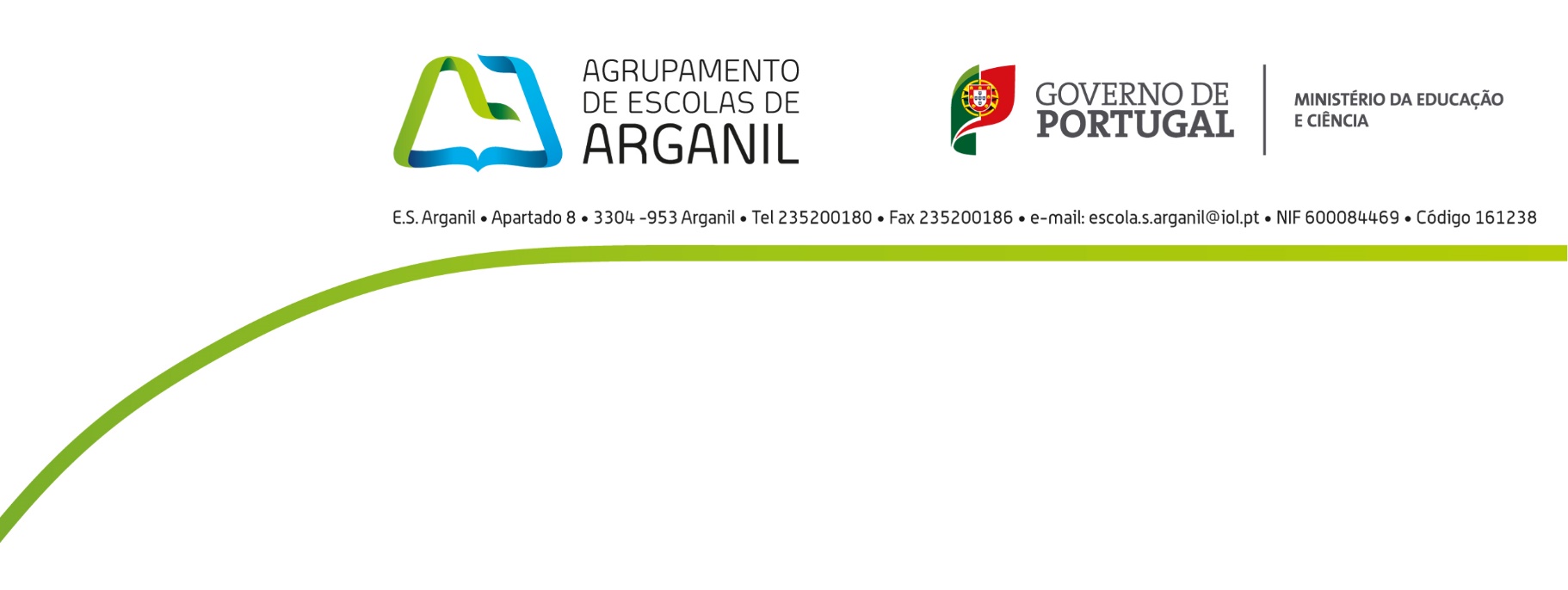 Jardim de InfânciaEscola Básica nº1 de ArganilBRIGADA DA CANTINAAvaliação da higiene das mãosFicha TécnicaAutores do estudoO presente estudo foi realizado pela turma do 4ºB, responsável pela implementação do projeto Brigada da Cantina».Houve a colaboração do Engº Alimentar da Câmara Municipal de Arganil, António Brito.AmostraA amostra é constituída por 125 alunos da EB1, representando cerca de 87% do total de alunos da escola que são 143.A amostra semanal é de 625 alunos, com exceção da semana de abril (500 alunos em virtude de ter havido um feriado).Não foram incluídos neste estudo os alunos do Jardim de InfânciaResultados alcançadosA diferença entre o mês de Janeiro e mês de maio no que respeita aos itens «Lavaram as mãos» é de 111. Isto é, passou de 410 alunos para 521 alunos – 83% da amostra.ConclusõesEntre os meses de janeiro e maio houve um aumento do número de alunos que lavaram as mãos antes da refeição:66% em janeiro70% em fevereiro82% em março83% em abril83% em maioANO LETIVO DE 2016/17MÊS DE JANEIROSEMANALavaram as mãosNão lavaram as mãosTotal de alunos9 a 13410215625MÊS DE FEVEREIROSEMANALavaram as mãosNão lavaram as mãosTotal de alunos6 a 10438187625MÊS DE MARÇOSEMANALavaram as mãosNão lavaram as mãosTotal de alunos13 a 17510115625MÊS DE ABRILSEMANALavaram as mãosNão lavaram as mãosTotal de alunos24 a 2841684500MÊS DE MAIOSEMANALavaram as mãosNão lavaram as mãosTotal de alunos15 a 19521104625